О внесении изменений впостановление администрациигорода Канска от 05.12.2016 № 1263 В целях приведения нормативных правовых актов города Канска в соответствие с действующим законодательством, в соответствии с Федеральным законом от 27.07.2010 № 210-ФЗ «Об организации предоставления государственных и муниципальных услуг», постановлением администрации города Канска от 19.10.2010 № 1760 «Об утверждении Порядка разработки и утверждения административных регламентов предоставления муниципальных услуг», а также в связи с принятием постановления Правительства Красноярского края от 14.09.2018 № 524-п «О внесении изменений в Постановление Правительства Красноярского края от 14.03.2012 N 93-п "Об утверждении Порядка разработки и утверждения административных регламентов предоставления государственных услуг исполнительными органами государственной власти Красноярского края, случаев и порядка проведения экспертизы проектов административных регламентов предоставления государственных услуг, разработанных органами исполнительной власти Красноярского края», руководствуясь статьями 30, 35 Устава города Канска, ПОСТАНОВЛЯЮ:1. Внести в постановление администрации города Канска от 05.12.2016 № 1263 «Об утверждении административного регламента предоставления муниципальной услуги «Признание граждан малоимущими в целях реализации положений жилищного законодательства» следующие изменения:- в Административном регламенте предоставления муниципальной услуги «Признание граждан малоимущими в целях реализации положений жилищного законодательства»:в тексте слово «начальник» заменить на слово «руководитель» в соответствующем падеже;подпункт третий пункта 3.1. изложить в редакции:«3) подготовка решения УСЗН о признании граждан малоимущими или об отказе в признании граждан малоимущими»;Абзац шестой пункта 3.1. изложить в редакции:«Блок-схема последовательности административных процедур предоставления муниципальной услуги «Признание граждан малоимущими в целях реализации положений жилищного законодательства» приводится в приложении № 5 к настоящему Регламенту. Технологическая схема предоставления муниципальной услуги «Признание граждан малоимущими в целях реализации положений жилищного законодательства» приводится в приложении № 6 к настоящему Регламенту.»;абзац первый пункта 3.6 изложить в редакции:«3.6. Принятие решения о признании гражданина малоимущим или об отказе в признании гражданина малоимущим.»абзац пятый пункта 3.6 изложить в следующей редакции:«Не позднее одного рабочего дня, следующего за днем принятия решения, специалист, ответственный за прием и рассмотрение документов, вручает заявителю решение, подписанное руководителем УСЗН, или направляет его по почтовому адресу, указанному в соответствующем заявлении»;Приложение № 1 изложить в новой редакции согласно приложению № 1 к настоящему постановлению; Приложение № 2 изложить в новой редакции согласно приложению № 5 к настоящему постановлению и считать приложением № 5 к Административному регламенту предоставления муниципальной услуги «Признание граждан малоимущими в целях реализации положений жилищного законодательства»;дополнить Приложением № 2 согласно приложению № 2 к настоящему постановлению;дополнить Приложением № 3 согласно приложению № 3 к настоящему постановлению;дополнить Приложением № 4 согласно приложению № 4 к настоящему постановлению;дополнить Приложением № 6 согласно приложению № 6 к настоящему постановлению.2. Ведущему специалисту Отдела культуры администрации г. Канска Велищенко Н.А. опубликовать настоящее постановление в официальном печатном издании «Канский вестник» и разместить на официальном сайте муниципального образования город Канск в сети Интернет.3. Контроль за исполнением настоящего постановления возложить на заместителя главы города по социальной политике Н.И. Князеву.4. Постановление вступает в силу со дня официального опубликования.Исполняющий обязанностиглавы города Канска 							 	      Н.В. КадачПриложение № 1 к постановлению администрации г. Канска №___ от _______ 2019 г.Приложение № 1 к Административному регламенту предоставления муниципальной услуги «Признание граждан малоимущими в целях реализации положений жилищного законодательства»Руководителю Управления социальной защиты населения администрации города КанскаЗАЯВЛЕНИЕПрошу признать меня, _______________________________________________ (и членов моей семьи), малоимущим (-и) в целях (нужное подчеркнуть):постановки на учет в качестве нуждающихся в жилых помещениях;предоставления по договорам социального найма жилых помещений муниципального жилищного фонда;для освобождения от внесения платы за пользование жилыми помещениями (платы за наем) муниципального жилищного фонда, занимаемыми по договору социального найма. Члены семьи:2. К заявлению прилагаю следующие документы:3. Уведомляю, что мне и членам моей семьи принадлежит на праве собственности следующее имущество, подлежащее налогообложению:I. Жилые дома, квартиры, дачи, гаражи, иные строения, помещения и сооружения или доли в нихII. Земельные участки или доли в них, возникшие в результате приватизации сельскохозяйственных угодийIII. Транспортные средства, самолеты, вертолеты, теплоходы, катера и другие водные и воздушные транспортные средства, зарегистрированные в установленном порядке в соответствии с законодательством РФIV. Паенакопления в жилищных, жилищно-строительных, гаражно-строительных и дачно-строительных кооперативахV. Суммы, находящиеся во вкладах в учреждениях банков и других кредитных организациях, валютные ценности и ценные бумаги в их стоимостном выражении, предметы антиквариата и искусства, ювелирные изделия, бытовые изделия из драгоценных камней, а также из драгоценных металлов и лом таких изделийДругих доходов и имущества семья (одиноко проживающий гражданин) не имеет. 4. Достоверность указанных в заявлении сведений и представленных документов подтверждаю. 5. Настоящим заявлением даю согласие всеми законными способами проверять сведения, указанные в заявлении, включая направление запросов в органы государственной власти, органы местного самоуправления, организации, а также на проведение независимой оценки имущества. 6. В соответствии с Федеральным законом от 27.07.2006 N 152-ФЗ "О персональных данных" даю согласие на обработку моих персональных данных (в том числе фамилии, имени, отчества, года, месяца, даты и места рождения, адреса, семейного, социального, имущественного положения, образования, профессии, доходов, другой информации), включая сбор, систематизацию, накопление, хранение, уточнение (обновление, изменение), использование, распространение (в том числе передачу), обезличивание, блокирование, уничтожение персональных данных.	"__" _______________________ 20___ г. (дата подачи заявления)Подписи заявителя и совершеннолетних членов его семьи:РаспискаЗаявление и документы от гражданина ___________________________________________Принял: _________________________________________ подпись _____________ (должность, фамилия, ФИО специалиста)Дата регистрации ____________________ № регистрации ____________________ Решение о признании или об отказе в признании гражданина малоимущим принимается по результатам рассмотрения заявления и документов, не позднее чем через тридцать рабочих дней со дня регистрации заявления в Книге регистрации заявлений граждан о признании их малоимущими.Приложение № 2 к постановлению администрации г. Канска № ____ от ____ 2019 г.Приложение № 2 к Административному регламенту предоставления муниципальной услуги «Признание граждан малоимущими в целях реализации положений жилищного законодательства»Руководителю Управления социальной защиты населения администрации города КанскаЗАЯВЛЕНИЕПрошу признать меня, Иванова Петра Ивановича(и членов моей семьи), малоимущим (-и) в целях (нужное подчеркнуть):постановки на учет в качестве нуждающихся в жилых помещениях;предоставления по договорам социального найма жилых помещений муниципального жилищного фонда;для освобождения от внесения платы за пользование жилыми помещениями (платы за наем) муниципального жилищного фонда, занимаемыми по договору социального найма. Члены семьи:2. К заявлению прилагаю следующие документы:3. Уведомляю, что мне и членам моей семьи принадлежит на праве собственности следующее имущество, подлежащее налогообложению:I. Жилые дома, квартиры, дачи, гаражи, иные строения, помещения и сооружения или доли в нихII. Земельные участки или доли в них, возникшие в результате приватизации сельскохозяйственных угодийIII. Транспортные средства, самолеты, вертолеты, теплоходы, катера и другие водные и воздушные транспортные средства, зарегистрированные в установленном порядке в соответствии с законодательством РФIV. Паенакопления в жилищных, жилищно-строительных, гаражно-строительных и дачно-строительных кооперативахV. Суммы, находящиеся во вкладах в учреждениях банков и других кредитных организациях, валютные ценности и ценные бумаги в их стоимостном выражении, предметы антиквариата и искусства, ювелирные изделия, бытовые изделия из драгоценных камней, а также из драгоценных металлов и лом таких изделийДругих доходов и имущества семья (одиноко проживающий гражданин) не имеет. 4. Достоверность указанных в заявлении сведений и представленных документов подтверждаю. 5. Настоящим заявлением даю согласие всеми законными способами проверять сведения, указанные в заявлении, включая направление запросов в органы государственной власти, органы местного самоуправления, организации, а также на проведение независимой оценки имущества. 6. В соответствии с Федеральным законом от 27.07.2006 N 152-ФЗ "О персональных данных" даю согласие на обработку моих персональных данных (в том числе фамилии, имени, отчества, года, месяца, даты и места рождения, адреса, семейного, социального, имущественного положения, образования, профессии, доходов, другой информации), включая сбор, систематизацию, накопление, хранение, уточнение (обновление, изменение), использование, распространение (в том числе передачу), обезличивание, блокирование, уничтожение персональных данных.	"09" января 2019 г. (дата подачи заявления)Подписи заявителя и совершеннолетних членов его семьи:РаспискаЗаявление и документы от гражданина Иванова Петра ИвановичаПринял: _________________________________________ подпись _____________ (должность, фамилия, ФИО специалиста)Дата регистрации ____________________ № регистрации ____________________ Решение о признании или об отказе в признании гражданина малоимущим принимается по результатам рассмотрения заявления и документов, не позднее чем через тридцать рабочих дней со дня регистрации заявления в Книге регистрации заявлений граждан о признании их малоимущими.Приложение № 3 к постановлению Администрации города Канска № ____ от _____2019 г.Приложение № 3к Административному регламенту «Признание граждан малоимущими в целях реализации положений жилищного законодательства»РЕШЕНИЕО ПРИЗНАНИИ ГРАЖДАНИНА МАЛОИМУЩИМ№ приказа _______ от __________г.В целях реализации положений жилищного законодательства________________________________________(Ф.И.О.) проживающий(ая) по адресу: г. Канск, _____________ признан(а) малоимущим(ей) на основании следующих документов, представленных в Управление социальной защиты населения администрации города КанскаРуководитель УСЗН администрации г. Канска ______________ В.Э. ПоляковПриложение № 4 к постановлению администрации г. Канска № ____ от ____ 2019 г.Приложение № 4 к Административному регламенту предоставления муниципальной услуги «Признание граждан малоимущими в целях реализации положений жилищного законодательства»РЕШЕНИЕОБ ОТКАЗЕ В ПРИЗНАНИИ ГРАЖДАНИНА МАЛОИМУЩИМ № ___ от ____________ В целях реализации положений жилищного законодательства __________________________________________________________________(фамилия, имя отчество)проживающий(ая) по адресу: _________________________________________не признан(а) малоимущим(ей) в связи с превышением размера дохода и стоимости имущества, на основании следующих документов, представленных в Управление социальной защиты населения администрации г. КанскаРуководитель УСЗН администрации г. Канска		 ____________________ В. Э. ПоляковПриложение № 5 к постановлению администрации г. Канска№ _____ от _______2019 г.Приложение № 5к Административному регламенту предоставления муниципальной услуги«Признание граждан малоимущими в целях реализации положений жилищного законодательства»БЛОК-СХЕМАПОСЛЕДОВАТЕЛЬНОСТИ АДМИНИСТРАТИВНЫХ ПРОЦЕДУР ПРЕДОСТАВЛЕНИЯ МУНИЦИПАЛЬНОЙ УСЛУГИ «ПРИЗНАНИЕ ГРАЖДАН МАЛОИМУЩИМИ В ЦЕЛЯХ РЕАЛИЗАЦИИ ПОЛОЖЕНИЙ ЖИЛИЩНОГО ЗАКОНОДАТЕЛЬСТВА»	Приложение № 6к постановлению администрации г. Канска № ____от ___________2019 г.Приложение № 6 к Административному регламенту предоставления муниципальной услуги «Признание граждан малоимущими в целях реализации положений жилищного законодательства»ТЕХНОЛОГИЧЕСКАЯ СХЕМА предоставления муниципальной услуги «Признание граждан малоимущими в целях реализации положений жилищного законодательства»Раздел 1. Общие сведения о муниципальной услугеРаздел 2. Общие сведения о подуслугахРаздел 3. Сведения о заявителях подуслугиРаздел 4. Документы, предоставляемые заявителем для получения подуслугиРаздел 5. Документы и сведения, получаемые посредством межведомственного информационного взаимодействияРаздел 6. Результат подуслугиРаздел 7. Технологические процессы предоставления подуслугиРаздел 8. Особенности предоставления подуслуги в электронной форме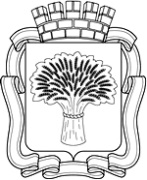 Российская ФедерацияАдминистрация города Канска
Красноярского краяПОСТАНОВЛЕНИЕРоссийская ФедерацияАдминистрация города Канска
Красноярского краяПОСТАНОВЛЕНИЕРоссийская ФедерацияАдминистрация города Канска
Красноярского краяПОСТАНОВЛЕНИЕРоссийская ФедерацияАдминистрация города Канска
Красноярского краяПОСТАНОВЛЕНИЕ2019 г.№от _________________________________________________________________,проживающего по адресу: _______________________________________________________________________________паспорт серия ________№ ___________кем и когда	выдан:  _____________________________________________________________________________________контактный телефон ________________№
п/пФамилия, имя, отчествоДата рожденияСтепень родства
1 2 3 4 5 № 
п/пНаименование документаКол-во (шт.)1 Копию паспорта (в случае его отсутствия - копию 
документа, удостоверяющего личность) 2 Выписку из финансово-лицевого счета (домовой книги) 3 Копии документов, удостоверяющих личность членов 
семьи, указанных в заявлении 4 Копии документов, подтверждающих правовые основания владения или пользования жилым помещением 5 Документы, подтверждающие доходы за календарный год, предшествующий дате обращения заявителя и членов 
семьи, указанных в заявлении 6 Документы, подтверждающие стоимость имущества, 
находящегося в собственности заявителя и членов семьи, указанных в заявлении 7 8 9 10Наименование
имуществаМестонахождениеОписание имущества 
(площадь общая, 
жилая, 
этажность, 
количество комнат)Основания 
владения, фамилия,
имя, отчество 
владельцаСтоимостьЗемельные 
участкиМестонахождение, 
площадьОснования владения,
фамилия, имя, 
отчество владельцаСтоимостьНаименование 
имуществаОписание имущества 
(марка, модель, год 
выпуска, 
идентификационный 
номер)Фамилия, имя, 
отчество владельцаСтоимостьНаименование 
имуществаОписание имуществаФамилия, имя, 
отчество владельцаСтоимостьНаименование 
имуществаОписание имуществаФамилия, имя, 
отчество владельцаСтоимость№ 
п/пВид документаКол-во (штук)1 Заявление 2 Копию паспорта (в случае его отсутствия - копию 
документа, удостоверяющего личность) 3 Выписку из финансово-лицевого счета (домовой книги) 4 Копии документов, удостоверяющих личность членов 
семьи, указанных в заявлении 5 Копии документов, подтверждающих правовые основания 
владения или пользования жилым помещением 6 Документы, подтверждающие доходы за календарный год, 
предшествующий дате обращения заявителя и членов 
семьи, указанных в заявлении 7 Документы, подтверждающие стоимость имущества, 
находящегося в собственности заявителя и членов 
семьи, указанных в заявлении 8 9 10 от Иванова Петра Ивановича,проживающего по адресу: г. Канск,ул. Свободная, д. 10паспорт серия 04 01№ 888666кем и когда	выдан:  УВД г. Канска,07.05.1995 г.контактный телефон 8-913-555-55-55№
п/пФамилия, имя, отчествоДата рожденияСтепень родства
1 Иванова Анна Сергеевна06.01.1980жена2 Иванова Алина Петровна17.05.2001дочь3 4 5 № 
п/пНаименование документаКол-во (шт.)1 Копию паспорта (в случае его отсутствия - копию 
документа, удостоверяющего личность) 12 Выписку из финансово-лицевого счета (домовой книги) 13 Копии документов, удостоверяющих личность членов 
семьи, указанных в заявлении 24 Копии документов, подтверждающих правовые основания владения или пользования жилым помещением 15 Документы, подтверждающие доходы за календарный год, предшествующий дате обращения заявителя и членов 
семьи, указанных в заявлении 26 Документы, подтверждающие стоимость имущества, 
находящегося в собственности заявителя и членов семьи, указанных в заявлении 37 8 9 10Наименование
имуществаМестонахождениеОписание имущества 
(площадь общая, 
жилая, 
этажность, 
количество комнат)Основания 
владения, фамилия,
имя, отчество 
владельцаСтоимостьЖилой дом г. Канск, ул. Свободная,д.1050,6 кв. м,1 этажный,3 комнатыИванов Петр Иванович600.0т.р.Земельные 
участкиМестонахождение, 
площадьОснования владения,
фамилия, имя, 
отчество владельцаСтоимостьЗемельный участок г. Канск, ул. Свободная, д.10,50 кв. мИванов Петр Иванович200,0 т. р.Наименование 
имуществаОписание имущества 
(марка, модель, год 
выпуска, 
идентификационный 
номер)Фамилия, имя, 
отчество владельцаСтоимостьАвтомобильТойота, 1998 год выпуска, 0407188 Иванова Анна Сергеевна300,0 т. р.Наименование 
имуществаОписание имуществаФамилия, имя, 
отчество владельцаСтоимостьнетНаименование 
имуществаОписание имуществаФамилия, имя, 
отчество владельцаСтоимостьСбербанк РФ Вклад «До востребования»Денежные средстваИванов Петр Иванович200,0 т. р.Иванов Петр ИвановичРосписьИванова Анна СергеевнаРоспись№ 
п/пВид документаКол-во (штук)1 Заявление 12 Копию паспорта (в случае его отсутствия - копию 
документа, удостоверяющего личность) 13 Выписку из финансово-лицевого счета (домовой книги) 14 Копии документов, удостоверяющих личность членов 
семьи, указанных в заявлении 25 Копии документов, подтверждающих правовые основания 
владения или пользования жилым помещением 16 Документы, подтверждающие доходы за календарный год, 
предшествующий дате обращения заявителя и членов 
семьи, указанных в заявлении 27 Документы, подтверждающие стоимость имущества, 
находящегося в собственности заявителя и членов 
семьи, указанных в заявлении 38 9 10 №Наименование документаКол-во(шт)Стоимость имущества (руб.)1.Копия документа, удостоверяющего личность2.Выписка из финансово-лицевого счета (домовой книги)3.Копии документов, удостоверяющих личность членов семьи указанных в выписке из финансово-лицевого счета (домовой книги)4.Копии документов, подтверждающих правовые основания владения или пользования жилым помещением5.Документы, подтверждающие доходы за календарный год, предшествующий дате обращения заявителя и членов семьи, указанных в выписке из финансово-лицевого счета (домовой Книги)6.Документы, подтверждающие стоимость имущества, находящегося в собственности заявителя и членов семьи, указанных в выписке из финансово-лицевого счета (домовой книги)№Наименование документаКол-во(шт)Стоимость имущества (тыс. руб.)1.Копия документа, удостоверяющего личность2.Выписка из финансово-лицевого счета (домовой книги)3.Копии документов, удостоверяющих личность членов семьи указанных в выписке из финансово-лицевого счета (домовой книги)4.Копии документов, подтверждающих правовые основания владения или пользования жилым помещением5.Документы, подтверждающие доходы за календарный год, предшествующий дате обращения заявителя и членов семьи, указанных в выписке из финансово-лицевого счета (домовой Книги)6.Документы, подтверждающие стоимость имущества, находящегося в собственности заявителя и членов семьи, указанных в выписке из финансово-лицевого счета (домовой книги)7.8.N п/пПараметрЗначение параметра/состояние1.Наименование органа, предоставляющего услугуУправление социальной защиты населения администрации города Канска2.Номер услуги в федеральном реестре24000000100001520763.Полное наименование услугиПризнание граждан малоимущими в целях реализации положений жилищного законодательства4.Краткое наименование услугиПризнание граждан малоимущими в целях реализации положений жилищного законодательства5.Административный регламент предоставления услугиПостановление администрации города Канска от 05.12.2016 № 1263 «Об утверждении Административного регламента предоставления муниципальной услуги "Признание граждан малоимущими в целях реализации положений жилищного законодательства»6.Перечень "подуслуг"нетСпособы оценки качества предоставления услугиофициальный сайт органарадиотелефонная связь (телефонный опрос)Способы оценки качества предоставления услугиСрок предоставления подуслуги в зависимости от условийСрок предоставления подуслуги в зависимости от условийОснования для отказа в приеме документовОснования отказа в предоставлении подуслугиОснования приостановления предоставления подуслугиСрок приостановления предоставления подуслугиПлата за предоставление подуслугиПлата за предоставление подуслугиПлата за предоставление подуслугиСпособ обращения за получением подуслугиСпособ получения результата подуслугипри подаче заявления по месту жительства (месту нахождения юридического лица)при подаче заявления не по месту жительства ( месту нахождения юридического лица)Основания для отказа в приеме документовОснования отказа в предоставлении подуслугиОснования приостановления предоставления подуслугиСрок приостановления предоставления подуслугиналичие платы (государственной пошлины)реквизиты нормативного правового акта, являющегося основанием для взимания платы (государственной пошлины)КБК для взимания платы (государственной пошлины), в том числе через МФЦСпособ обращения за получением подуслугиСпособ получения результата подуслуги123456789101130 рабочих дней30 рабочих днейнет1) представление гражданином неполных и (или) недостоверных сведений в документах;2) представление гражданином документа (ов), не соответствующего требованиям законодательства;3) если сумма совокупного дохода семьи или дохода одиноко проживающего гражданина за расчетный период, равный одному календарному году, и стоимости имущества, находящегося в собственности членов семьи или одиноко проживающего гражданина и подлежащего налогообложению, превышает величину порогового дохода более чем на 5 процентов.нет-нет--- личное обращение в орган, предоставляющий услугу;- личное обращение в МФЦ;-посредством электронной почты: metod@social-kansk.ru;- почтовая связь- в органе, предоставляющем услугу, на бумажном носителе;- почтовая связьN п/пКатегории лиц, имеющих право на получение подуслугиДокумент, подтверждающий право заявителя соответствующей категории на получение подуслугиУстановленные требования к документу, подтверждающему право заявителя соответствующей категории на получение подуслугиНаличие возможности подачи заявления на предоставление подуслуги представителями заявителяИсчерпывающий перечень лиц, имеющих право на подачу заявления о предоставлении подуслуги от имени заявителяНаименование документа, подтверждающего право подачи заявления о предоставлении подуслуги от имени заявителяУстановленные требования к документу, подтверждающему право подачи заявления о предоставлении подуслуги от имени заявителя123456781.Граждане Российской Федерации, местом жительства которых является город КанскПаспорт гражданина Российской Федерации с отметкой о регистрации по месту жительства в городе КанскеТребования установлены Постановлением Правительства РФ от 08.07.1997 № 828 «Об утверждении Положения о паспорте гражданина Российской Федерации, образца бланка и описания паспорта гражданина Российской Федерации»Возможна подача заявления представителем заявителяопекунакт органа опеки и попечительства о назначении опекунаАкт исполнительно -распорядительного органа местного самоуправления городского округа или муниципального района, подписанный уполномоченным лицом, заверенный печатью указанного органа, имеющий дату подписания и номер.1.Граждане Российской Федерации, местом жительства которых является город КанскПаспорт гражданина Российской Федерации с отметкой о регистрации по месту жительства в городе КанскеТребования установлены Постановлением Правительства РФ от 08.07.1997 № 828 «Об утверждении Положения о паспорте гражданина Российской Федерации, образца бланка и описания паспорта гражданина Российской Федерации»Возможна подача заявления представителем заявителяпопечительакт органа опеки и попечительства о назначении попечителяАкт исполнительно -распорядительного органа местного самоуправления городского округа или муниципального района, подписанный уполномоченным лицом, заверенный печатью указанного органа, имеющий дату подписания и номер.уполномоченный представитель- документ, удостоверяющий личность;- доверенность, оформленная в соответствии с законодательством Российской ФедерацииТребования установлены Постановлением Правительства РФ от 08.07.1997 № 828
«Об утверждении Положения о паспорте гражданина Российской Федерации, образца бланка и описания паспорта гражданина Российской Федерации»Доверенность оформляется в соответствии со статьями 185-189 Гражданского Кодекса РФ (часть первая)N п/пКатегория документаНаименования документов, которые предоставляет заявитель для получения подуслугиКоличество необходимых экземпляров документа с указанием «подлинник(копия)»Условие предоставления документаУстановленные требования к документуФорма (шаблон) документаОбразец документа/заполнения документа123456781.Заявление о признании малоимущимиЗаявление о признании малоимущими1 экземпляр (формирование в дело)нетЗаполняется по форме согласно приложению № 1 к Административному регламенту, подписывается всеми совершеннолетними членами семьи заявителя. В заявлении должно быть изложено согласие гражданина на проверку органом местного самоуправления представленных сведений.Приложение 1 к Административному регламенту Приложение 2 Административному регламенту2.Документ, удостоверяющий личностьПаспорт гражданина Российской Федерации 1 подлинник (установление личности заявителя, сверка копии с оригиналом и возврат заявителю подлинника); 1 копия (формирование в дело)Необходимо представить один из документовТребования установлены Постановлением Правительства РФ от 08.07.1997 № 828
«Об утверждении Положения о паспорте гражданина Российской Федерации, образца бланка и описания паспорта гражданина Российской Федерации»--2.Документ, удостоверяющий личностьВременное удостоверение личности гражданина Российской Федерации1 подлинник (установление личности заявителя, сверка копии с оригиналом и возврат заявителю подлинника); 1 копия (формирование в дело)Необходимо представить один из документовТребования установлены Приказом МВД России от 13.11.2017 № 851«Об утверждении Административного регламента Министерства внутренних дел Российской Федерации по предоставлению государственной услуги по выдаче, замене паспортов гражданина Российской Федерации, удостоверяющих личность гражданина Российской Федерации на территории Российской Федерации»--2.Документ, удостоверяющий личностьУдостоверение личности военнослужащего РФ: военный билет солдата, матроса, сержанта, старшины, прапорщика, мичмана и офицера запаса1 подлинник (установление личности заявителя, сверка копии с оригиналом и возврат заявителю подлинника); 1 копия (формирование в дело)Необходимо представить один из документовТребования установлены Постановлением Правительства РФ от 12.02.2003 № 91
«Об удостоверении личности военнослужащего Российской Федерации»--3.Документ, подтверждающий состав семьиВыписка из домовой книги1 подлинник (формирование в дело)Запрашивается по каналам СМЭВ, либо предоставляется заявителем по собственной инициативеТребования установлены Постановлением администрации г. Канска Красноярского края от 25.04.2012 № 622
«Об утверждении Административного регламента предоставления муниципальной услуги "О выдаче выписки из домовой книги»--3.Документ, подтверждающий состав семьиСвидетельство о заключении брака1 подлинник (установление личности заявителя, сверка копии с оригиналом и возврат заявителю подлинника); 1 копия (формирование в дело)Предоставляется при наличии зарегистрированного бракаТребования установлены Федеральным законом от 15.11.1997 № 143-ФЗ
«Об актах гражданского состояния»--3.Документ, подтверждающий состав семьиСвидетельство о расторжении брака1 подлинник (установление личности заявителя, сверка копии с оригиналом и возврат заявителю подлинника); 1 копия (формирование в дело)Предоставляется при наличии зарегистрированного расторжения бракаТребования установлены Федеральным законом от 15.11.1997 № 143-ФЗ
«Об актах гражданского состояния»--3.Документ, подтверждающий состав семьиСвидетельство о рождении ребенка 1 подлинник (установление личности заявителя, сверка копии с оригиналом и возврат заявителю подлинника); 1 копия (формирование в дело)Предоставляется гражданами, не достигшими 14-летнего возрастаТребования установлены Федеральным законом от 15.11.1997 № 143-ФЗ
«Об актах гражданского состояния»--3.Документ, подтверждающий состав семьиРешение суда о признании гражданина членом семьи заявителя1 копия, заверенная судом, принявшим решение (установление личности заявителя, сверка копии с копией, заверенной судом и возврат заявителю копии, заверенной судом); 1 копия (формирование в дело)Предоставляется в случае признания судом гражданина членом семьи заявителяТребования установлены Гражданским процессуальным кодексом Российской Федерации--3.Документ, подтверждающий состав семьиРешение органа опеки и попечительства об установлении опеки или попечительства1 подлинник (установление личности заявителя, сверка копии с оригиналом и возврат заявителю подлинника); 1 копия (формирование в дело)Предоставляется заявителемАкт органа опеки и попечительства в форме постановления или распоряжения, подписанный уполномоченным лицом, с указанием номера и даты--4.Документы, подтверждающие доходыСправка о доходах физического лица1 подлинник (формирование в дело)нетСправка о заработной плате, справка о размере полученной стипендии, справка о размере пенсии подписываются должностным лицом, подготовившим документ, содержат дату составления документа, печать организации, выдавший документ.--5.Документы, подтверждающие стоимость имущества, находящегося в собственности членов семьи или одиноко проживающего гражданина и подлежащего налогообложениюДоговор купли-продажи, свидетельство о праве на наследство, договор дарения, договор, договор мены, договор передачи жилого помещения в собственность граждан.1 подлинник ( сверка копии с оригиналом и возврат заявителю подлинника); 1 копия (формирование в дело)нетТребования установлены Гражданским Кодексом Российской Федерации --6.Документ, подтверждающий полномочия представителя заявителяДоверенность на представление интересов заявителя1 подлинник (установление личности заявителя, сверка копии с оригиналом и возврат заявителю подлинника); 1 копия (формирование в дело)Предъявляется в случае, если документы представляются представителемДоверенность оформляется в соответствии со статьями 185-189 Гражданского Кодекса РФ (часть первая)--Реквизиты актуальной технологической карты межведомственного взаимодействияНаименование запрашиваемого документа (сведения)Перечень и состав сведений, запрашиваемых в рамках межведомственного информационного взаимодействияНаименование органа государственной власти(местного самоуправления), направляющего межведомственный запросНаименование органа государственной власти (местного самоуправления) или организации в адрес которого (ой) направляется межведомственный запросSID электронного сервиса/наименование вида сведенийСрок осуществления межведомственного информационного взаимодействияФормы (шаблоны) межведомственного запроса и ответа на межведомственный запросОбразцы заполнения форм межведомственного запроса и ответа на межведомственный запрос123456789Выписка из Единого государственного реестра прав на недвижимое имущество и сделок с ним, уведомление об отсутствии в ЕГРП запрашиваемых сведенийСведения о правах заявителя и членов его семьи на имеющиеся (имевшиеся) у них объекты недвижимого имущества на территории Российской Федерации , в том числе на ранее существовавшие фамилию, имя, отчество (последнее – при наличии), уведомление об отсутствии запрашиваемых сведенийУправление социальной защиты населения администрации  г. КанскаУправление Федеральной службы государственной регистрации, кадастра и картографии (Росреестр)SID 00035645 рабочих дней--N п/пДокумент(документы), являющийся(еся) результатом подуслугиТребования к документу(документам), являющемуся(имся) результатом подуслугиХарактеристика результата подуслуги (положительный/отрицательный)Форма документа(документов), являющегося(ихся) результатом подуслугиОбразец документа/документов, являющегося(ихся) результатом подуслугиСпособы получения результата подуслугиСрок хранения не востребованных заявителем результатов услугиСрок хранения не востребованных заявителем результатов услугиN п/пДокумент(документы), являющийся(еся) результатом подуслугиТребования к документу(документам), являющемуся(имся) результатом подуслугиХарактеристика результата подуслуги (положительный/отрицательный)Форма документа(документов), являющегося(ихся) результатом подуслугиОбразец документа/документов, являющегося(ихся) результатом подуслугиСпособы получения результата подуслугив органев МФЦ1234567891.Решение о признании граждан малоимущимиДокумент, выполненный на официальном бланке органа, предоставляющего услугу, содержит дату и исходящий номер, подписанный руководителем.положительныйПриложение №3 к Административному регламентунет- в органе, предоставляющем услугу, на бумажном носителе;- почтовая связь10 летнет2.Решение об отказе в признании граждан малоимущимиДокумент, выполненный на официальном бланке органа, предоставляющего услугу, содержит дату и исходящий номер, содержит отказ в предоставлении муниципальной услуги со ссылкой на нормы законодательства, подписанный руководителем.отрицательныйПриложение №4 к Административному регламентунет- в органе, предоставляющем услугу, на бумажном носителе;- почтовая связь10 летнетN п/пНаименование исполнения административной процедуры Особенности исполнения процедуры процесса исполнения административной процедурыСроки исполнения процедуры процесса административной процедуры Исполнитель процедуры процесса исполнения административной процедурыРесурсы, необходимые для выполнения процедуры процесса административной процедурыФормы документов, необходимые для исполнения процедуры процесса исполнения административной процедуры12345671.Прием, первичная проверка и регистрация заявления в книге регистрации заявлений граждан о признании их малоимущими Устанавливается личность заявителя, проверяется полномочия заявителя, проводится первичная проверка представленных документов на предмет соответствия их установленным требования, установленным в разделе 4 технологической схемы. При установлении фактов отсутствия необходимых документов, указанных в разделе 4 специалист гражданин уведомляет гражданина о наличии препятствий для предоставления услуги, при отказе гражданина устранить препятствия специалист уведомляет, что данное обстоятельство может препятствовать предоставлению услуги. В случае предоставления гражданином Заявления и документов, соответствующим требованиям законодательства специалист:- удостоверяется в надлежащем заверении документов,- регистрирует Заявление в книге регистрации заявлений граждан и выдает расписку о принятии документов. 1 рабочий деньСпециалист по приему документов МФЦ,Специалист УСЗН администрации  г. Канска, ответственный в соответствии с должностной инструкцией за прием и рассмотрение документов.Принтер, сканер, документационное обеспечение (формы, бланки).Расписка в принятии документов.Приложение №5 к Административному регламенту.2.Проверка сведений, указанных в Заявлении, и определение размера дохода, приходящегося на каждого члена семьи или одиноко проживающего гражданина, и стоимости имущества, находящегося в собственности членов семьи или одиноко проживающего гражданина и подлежащего налогообложению, в целях признания граждан малоимущимиПодготавливается запрос в Управление Федеральной службы государственной регистрации, кадастра и картографии (Росреестр) с целью проверки сведений, указанных в заявлении, проводится проверка представленных документов на предмет соответствия их разделу 4 технологической схемы.Проводится проверка полноты и достоверности сведений, содержащихся в представленных документах. Определяется размер дохода, приходящегося на каждого члена семьи или одиноко проживающего гражданина и стоимость имущества, находящегося в собственности членов семьи или одинокопроживающего гражданина.Формируется личное дело получателя услуги и передаётся для проверки.Запрос в Управление Федеральной службы государственной регистрации, кадастра и картографии (Росреестр) 1 рабочий день.Остальная процедура проводится в течение 19 рабочих дней.Специалист УСЗН администрации г. Канска, ответственный в соответствии с должностной инструкцией за прием и рассмотрение документов.Начальник отдела УСЗН администрации г. Канска, ответственный в соответствии с должностной инструкцией за контроль над правильностью определения размера дохода. Компьютер, принтер.-3.Подготовка решения УСЗН о признании граждан малоимущими или об отказе в признании граждан малоимущими принятом решенииПечать решения о признании гражданина малоимущим, в случае отсутствия оснований, предусмотренных пунктом 4 Раздела 2 технологической схемы.Печать решения об отказе в признании гражданина малоимущим в случае наличия одного из оснований, предусмотренных пунктом 4 Раздела 2 технологической схемы.9 рабочих днейСпециалист УСЗН администрации г. Канска, ответственный в соответствии с должностной инструкцией за прием и рассмотрение документов.Компьютер, принтер. Документационное обеспечение (бланки)Решение о признании гражданина малоимущим. Приложение № 3 к Административному регламентуОтказ в признании гражданина малоимущим.Приложение № 4 к Административному регламенту4.Выдача результата предоставления УслугиВручение решения, подписанного руководителем УСЗН администрации г. Канска, лично заявителю или направление решения по почтовому адресу, указанному в соответствующем заявлении1 рабочий деньСпециалист УСЗН администрации г. Канска, ответственный в соответствии с должностной инструкцией за прием и рассмотрение документов.нет-Способ получения заявителем информации о сроках и порядке предоставления подуслугиСпособ записи на прием в орган, предоставляющий государственную услугу, МФЦ для подачи заявления о предоставлении подуслугиСпособ формирования запроса о предоставлении подуслугиСпособ приема и регистрации органом, предоставляющим услугу, заявления о предоставлении подуслуги и иных документов, необходимых для предоставления подуслугиСпособ оплаты государственной пошлины за предоставление подуслуги и уплаты иных платежей, взимаемых в соответствии с законодательством Российской ФедерацииСпособ получения сведений о ходе выполнения заявления о предоставлении подуслугиСпособ подачи жалобы на нарушение порядка предоставления подуслуги и досудебного (внесудебного) обжалования решений и действий (бездействия) органа, предоставляющего подуслугу, МФЦ, в процессе получения подуслуги1234567Официальный сайт органа, предоставляющего услугу,Федеральная государственная информационная система «Региональный портал государственных и муниципальных услуг»Официальный сайт органа, предоставляющего услугу, Федеральная государственная информационная система «Региональный портал государственных и муниципальных услуг»нетТребуется предоставление заявителем документов на бумажном носителенетнетОфициальный сайт органа, официальный сайт органа, предоставляющего услугу; Федеральная государственная информационная система «Региональный портал государственных и муниципальных услуг»,федеральная государственная информационная система досудебного обжалования 